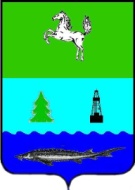 ДУМАПАРАБЕЛЬСКОГО РАЙОНАТОМСКОЙ ОБЛАСТИРЕШЕНИЕ23.06.2020	             								                            № 21О внесении изменений и дополнений в решение Думы Парабельского района № 24 от 17.10.2019 года «Об утверждения Положения о порядке проведения конкурса по отбору кандидатурна должность главы Парабельского района»В соответствии со статьей 36 Федерального закона от 6 октября 2003 года № 131-ФЗ «Об общих принципах организации местного самоуправления в Российской Федерации», в целях совершенствования нормативно-правового акта Дума Парабельского района, ДУМА РЕШИЛА:Внести в решение Думы Парабельского района № 24 от 17.10.2019 года «Об утверждении Положения о порядке проведения конкурса по отбору кандидатур на должность главы Парабельского района» следующие изменения:в Положение о порядке проведения конкурса по отбору кандидатур на должность главы Парабельского района, утвержденном указанным решением: 1.1. В пункте 10 слова «В случае если в указанный срок первое заседание конкурсной комиссии не будет проведено, конкурсная комиссия подлежит повторному формированию в порядке, установленном настоящим Положением.» заменить словами «В случае если на дату, определенную решением Думы Парабельского  района о проведении конкурса, первое заседание конкурсной комиссии не состоится, Думой Парабельского района принимается решение об определении новой даты первого заседания конкурсной комиссии.».1.2. Раздел 2 «Конкурсная комиссия» дополнить пунктом 21-1 следующего содержания:«21-1. В случае введения на территории Томской области режима повышенной готовности или чрезвычайной ситуации, ограничительных мероприятий (карантина) или  при наличии обстоятельств, ограничивающих транспортную доступность к месту проведения заседания конкурсной комиссии, заседания конкурсной комиссии могут проводиться дистанционно посредством использования средств телекоммуникаций в режиме реального времени (далее - дистанционный режим).Предложение о проведении первого заседания конкурсной комиссии в дистанционном режиме в письменном виде направляется членом конкурсной комиссии в адрес председателя Думы Парабельского района. Решение о проведении первого заседания конкурсной комиссии в дистанционном режиме принимается председателем Думы Парабельского района  при наличии оснований, изложенных в абзаце первом настоящего пункта.Конкурсная комиссия на своем заседании может принять решение о проведении следующего заседания конкурсной комиссии в дистанционном режиме при наличии оснований для проведения следующего заседания конкурсной комиссии в дистанционном режиме, изложенных в абзаце первом настоящего пункта. В случае возникновения указанных оснований в период между заседаниями конкурсной комиссии решение о проведении следующего заседания конкурсной комиссии в дистанционном режиме может быть принято председателем конкурсной комиссии. Член конкурсной комиссии, принимающий участие в заседании конкурсной комиссии в дистанционном режиме, считается присутствующим на заседании конкурсной комиссии.Материалы по вопросам повестки дня направляются членам конкурсной комиссии не позднее чем за 1 день до дня проведения заседания конкурсной комиссии в дистанционном режиме.Председательствующий в начале заседания конкурсной комиссии информирует членов конкурсной комиссии о количестве присутствующих членов конкурсной комиссии непосредственно на месте ее проведения, а также членов конкурсной комиссии, принимающих участие в работе заседания конкурсной комиссии посредством использования средств телекоммуникаций в режиме реального времени, и о количестве отсутствующих членов конкурсной комиссии.Если отсутствует техническая возможность установить соединение или если в ходе заседания конкурсной комиссии происходит ухудшение качества связи (соединения), препятствующее дальнейшему его проведению в связи с отсутствием кворума, председательствующий на заседании вправе объявить перерыв или перенести заседание. Данное решение отражается в протоколе заседания конкурсной комиссии.Подсчет голосов членов конкурсной комиссии при проведении заседания конкурсной комиссии в дистанционном режиме осуществляется председательствующим на заседании конкурсной комиссии либо по его поручению иным членом конкурсной комиссии или техническим секретарем конкурсной комиссии. Для этого председательствующий на заседании после объявления голосования поочередно называет фамилии членов конкурсной комиссии, а участвующий в заседании член конкурсной комиссии, фамилия которого названа председательствующим, заявляет о своем решении по рассматриваемому вопросу.При проведении заседания конкурсной комиссии в дистанционном режиме протокол заседания конкурсной комиссии подписывается председателем конкурсной комиссии либо иным членом конкурсной комиссии, исполняющим обязанности председателя конкурсной комиссии в случае его отсутствия.».1.3. Пункт 69 дополнить абзацем следующего содержания:«При заседании конкурсной комиссии в дистанционном режиме конкурс проводится с учетом особенностей, установленных пунктом 21-1 Положения.»;1.4. Пункт 79: После слов «оформляется протоколом» дополнить словами «о подведении итогов конкурса»;дополнить абзацем следующего содержания:«В случае если заседание конкурсной комиссии при проведении конкурса осуществляется в дистанционном режиме, протокол заседания конкурсной комиссии и решение конкурсной комиссии о подведении итогов конкурса, оформленное протоколом о подведении итогов конкурса, подписываются  председателем конкурсной комиссии либо иным членом конкурсной комиссии, исполняющим обязанности председателя конкурсной комиссии в случае его отсутствия.»;1.5. В пункте 80 слова «в течение 5 рабочих дней» заменить словами «не позднее 5 рабочих дней»;Опубликовать настоящее решение в газете «Нарымский вестник» и разместить на официальном сайте администрации Парабельского района www.parabel.tomsk.ru в информационно-телекоммуникационной сети «Интернет».Контроль за исполнением возложить на правовую комиссию (В.В. Омельченко).Председатель				                                     				Г.Д. АминовГлава района		                         							А.Л. Карлов